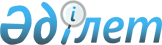 "2016-2018 жылдарға арналған Тимирязев ауданының аудандық бюджеті туралы" аудандық мәслихаттың 2015 жылғы 25 желтоқсандағы № 44/1 шешіміне өзгерістер енгізу туралыСолтүстік Қазақстан облысы Тимирязев аудандық мәслихатының 2016 жылғы 27 сәуірдегі № 2/2 шешімі. Солтүстік Қазақстан облысының Әділет департаментінде 2016 жылғы 17 мамырда N 3750 болып тіркелді      2008 жылғы 4 желтоқсандағы Қазақстан Республикасы Бюджет кодексінің 109-бабына және "Құқықтық актілер туралы" Қазақстан Республикасының 2016 жылғы 06 сәуірдегі Заңының 26-бабына сәйкес, Тимирязев аудандық мәслихаты ШЕШТІ:

      1. "2016-2018 жылдарға арналған Тимирязев ауданының аудандық бюджеті туралы" Тимирязев аудандық мәслихатының 2015 жылғы 25 желтоқсандағы № 44/1 (2016 жылғы 13 қаңтарда нормативтік құқықтық актілерді мемлекеттік тіркеу тізілімінде № 3542 болып тіркелді, 2016 жылғы 26 қаңтарда "Көтерілген тың" аудандық газетінде, 2016 жылғы 26 қаңтарда "Нива" аудандық газетінде жарияланды) шешіміне келесі өзгерістер енгізілсін:

       1-тармақ келесі редакцияда жазылсын:

      "1. Сәйкесінше 1, 2 және 3 қосымшаларға сәйкес 2016-2018 жылдарға арналған Тимирязев ауданының аудандық бюджеті, оның ішінде 2016 жылға арналған келесі көлемдерде бекітілсін:

      кірістер – 1 915 067 мың теңге, оның ішінде:

      салықтық түсімдер бойынша – 284 323 мың теңге;

      салықтық емес түсімдер бойынша – 3 027 мың теңге;

      негізгі капиталды сатудан түскен түсімдер бойынша – 3 000 мың теңге;

      трансферттер түсімдері бойынша – 1 624 717 мың теңге;

      2) шығындар – 1 924 560 мың теңге; 

      3) таза бюджеттік несиелеу – 6 591 мың теңге, оның ішінде:

      бюджеттік несиелеу – 15 907 мың теңге;

      бюджеттік несиелерді өтеу – 9 316 мың теңге; 

      4) қаржылық активтерімен операция бойынша сальдо – 1 500 мың теңге, оның ішінде: 

      қаржылық активтерін сатып алудан – 1 500 мың теңге;

      мемлекеттің қаржылық активтерін сатудан түскен түсімдер – 0 мың теңге;

      5) бюджет тапшылығы (профицит) – - 17 584 мың теңге;

      6) бюджет тапшылығын қаржыландыру – 17 584 мың теңге, оның ішінде:

      қарыздар түсімі – 15 907 мың теңге;

      қарыздарды өтеу – 9 316 мың теңге;

      пайдаланатын бюджет қаражатының қалдықтары – 10 993 мың теңге.";

       9-тармақ келесі редакцияда жазылсын:

      "9. 2016 жылға арналған аудандық бюджетте республикалық бюджеттен 455 694 мың теңге сомасында нысаналы трансферттер келесі мөлшерлерде есепке алынсын: 

      1) 27 418 мың теңге – 2016 жылға арналған Тимирязев ауданы бойынша мектепке дейінгі ұйымдарда мемлекеттік білім беру тапсырысын жүзеге асыруға;

      2) 6 664 мың теңге – "Облыстық бюджеттердің, Астана және Алматы қалалары бюджеттерінің 2016 жылға арналған республикалық бюджеттен "Өрлеу" жобасы бойынша шартты ақшалай көмекті ендіруге берілетін ағымдағы нысаналы трансферттерді пайдалану қағидаларын бекіту туралы" Қазақстан Республикасы Үкіметінің 2016 жылғы 4 наурыздағы № 133 қаулысымен бекітілген "Өрлеу" жобасы бойынша шартты ақшалай көмекті енгізуге;

      3) 3 288 мың теңге – мүгедектерді міндетті гигиеналық құралдармен қамтамасыз ету көлемін ұлғайтуға;

      4) 4 996 мың теңге – агроөнеркәсіптік кешеннің жергілікті атқарушы органдарының бөлімшелерін ұстауға;

      5) 331 651 мың теңге – мемлекеттік мекемелердің қызметкерлеріне, сондай-ақ жергілікті бюджеттен қаржыландырылатын мемлекеттік қазыналық кәсіпорындардың қызметкерлеріне еңбекақы төлеу жүйесінің жаңа моделі бойынша еңбекақы төлеуге және олардың лауазымдық айлықақыларына ерекше еңбек жағдайлары үшін ай сайынғы үстемеақы төлеуге;

      6) 53 678 мың теңге – мемлекеттік әкімшілік қызметшілерге төленетін еңбекақы деңгейін арттыруға;

      7) 27 999 мың теңге – жергілікті бюджеттердің шығындарын және өңірлердің экономикалық тұрақтылығын қамтамасыз етуге, оның ішінде:

      - 4 406 мың теңге – оқулықтарды сатып алу және жеткізуге;

      - 3 472 мың теңге – білім беру саласы үшін компьютерлерді сатып алуға;

      - 20 121 мың теңге – "Комсомольский орта мектебі" мемлекеттік мекемесінің ғимаратын күрделі жөндеуге.";

      мына мазмұндағы 9-1-тармағымен толықтырылсын:

      "9-1. 2016 жылға арналған аудандық бюджетте облыстық бюджеттен 60 980 мың теңге сомасында нысаналы трансферттер келесі мөлшерлерде есепке алынсын: 

      - 745 мың теңге – Қазақстан Республикасы Үкіметінің 2013 жылғы 19 маусымдағы № 636 "Жұмыспен қамту 2020 жол картасын бекіту туралы" қаулысымен бекітілген Жұмыспен қамту 2020 жол картасы шеңберінде "Сәбит Мұқанов атындағы Тимирязев жалпы білім беретін мектеп-гимназиясы" мемлекеттік мекемесінің жылыту жүйесін күрделі жөндеу" жобасын бірлесіп қаржыландыруға; 

      - 7 691 мың теңге – Қазақстан Республикасы Үкіметінің 2013 жылғы 19 маусымдағы № 636 "Жұмыспен қамту 2020 жол картасын бекіту туралы" қаулысымен бекітілген Жұмыспен қамту 2020 жол картасы шеңберінде "Солтүстік Қазақстан облысы Тимирязев ауданы әкімдігінің "Радуга" бөбекжай-балабақшасы" коммуналдық мемлекеттік қазыналық кәсіпорнының ғимаратын күрделі жөндеу" жобасын бірлесіп қаржыландыруға; 

      - 50 000 мың теңге – "Солтүстік Қазақстан облысы Тимирязев ауданының Дмитриевка ауылына Есіл топты су құбырынан таратушы желіні қайта жаңарту" жобасын іске асыруға;

      - 2544 мың теңге – энзоотиялық ауруларға қарсы профилактикалық іс-шараларды жүргізуге; 

       11-тармақ келесі редакцияда жазылсын:

      "11. Жергілікті атқарушы органның 2016 жылға арналған резерві 9 862 мың теңге сомасында бекітілсін.".

      Көрсетілген шешімнің 1, 5, 9 қосымшалары осы шешімнің 1, 2, 3 қосымшаларына сәйкес жаңа редакцияда жазылсын. 

      2. Осы шешім 2016 жылғы 1 қаңтардан бастап қолданысқа енгізіледі.

 2016 жылға арналған Тимирязев ауданының бюджеті 2016 жылға арналған Тимирязев ауданындағы ауылдық округтер бойынша бюджетінің ағымдағы бюджеттік бағдарламаларының тізбесі      Кестенің жалғасы 

      Кестенің жалғасы 

 Мүгедекті оңалту жеке бағдарламасына сәйкес, мұқтаж мүгедектерді міндетті гигиеналық құралдармен қамтамасыз етуге, және ымдау тілі мамандарының, жеке көмекшілердің қызмет көрсетуін қамтамасыз етуіне қаражат бөлуі
					© 2012. Қазақстан Республикасы Әділет министрлігінің «Қазақстан Республикасының Заңнама және құқықтық ақпарат институты» ШЖҚ РМК
				
      Аудандық мәслихаттың
ІІ сессиясының төрағасы

Ж. Жантоқов

      Аудандық мәслихаттың
хатшысы

С. Мұстафин
2016 жылғы 27 сәуірдегі № 2/2 мәслихат шешіміне 1 қосымша2015 жылғы 25 желтоқсандағы № 44/1 мәслихат шешіміне 1 қосымшаСанаты

Сыныбы

Ішкі сыныбы

Атауы

Сомасы (мың теңге)

I. Кірістер

1 915 067

1

Салықтық түсімдер

284 323

01

Табыс салығы

15 509

2

Жеке табыс салығы

15 509

03

Әлеуметтiк салық

95 267

1

Әлеуметтiк салық

95 267

04

Меншікке салынатын салықтар

115 959

1

Мүлiкке салынатын салықтар

75 360

3

Жер салығы

4 350

4

Көлiк құралдарына салынатын салық

22 149

5

Бірыңғай жер салығы

14 100

05

Тауарларға, жұмыстарға және қызметтерге салынатын iшкi салықтар

55 353

2

Акциздер

1 384

3

Табиғи және басқа да ресурстарды пайдаланғаны үшiн түсетiн түсiмдер

46 850

4

Кәсiпкерлiк және кәсiби қызметтi жүргiзгенi үшiн алынатын алымдар

7 119

08

Заңдық маңызы бар әрекеттерді жасағаны және (немесе) оған уәкілеттігі бар мемлекеттік органдар немесе лауазымды адамдар құжаттар бергені үшін алынатын міндетті төлемдер

2 235

1

Мемлекеттік баж

2 235

2

Салықтық емес түсiмдер

3 027

01

Мемлекеттік меншіктен түсетін кірістер

1 827

5

Мемлекет меншігіндегі мүлікті жалға беруден түсетін кірістер

1 827

06

Басқа да салықтық емес түсiмдер

1 200

1

Басқа да салықтық емес түсiмдер

1 200

3

Негізгі капиталды сатудан түсетін түсімдер

3 000

03

Жердi және материалдық емес активтердi сату

3 000

1

Жерді сату

3 000

4

Трансферттердің түсімдері

1 624 717

02

Мемлекеттiк басқарудың жоғары тұрған органдарынан түсетiн трансферттер

1 624 717

2

Облыстық бюджеттен түсетiн трансферттер

1 624 717

Функционалдық топ

Әкімшісі

Бағдарлама

Атауы

Сомасы (мың теңге)

Шығыстар

1 924 560

1

Жалпы сипаттағы мемлекеттiк қызметтер 

260 759

112

Аудан (облыстық маңызы бар қала) мәслихатының аппараты

13 788

001

Аудан (облыстық маңызы бар қала) мәслихатының қызметін қамтамасыз ету жөніндегі қызметтер

13 788

122

Аудан (облыстық маңызы бар қала) әкімінің аппараты

78 035

001

Аудан (облыстық маңызы бар қала) әкімінің қызметін қамтамасыз ету жөніндегі қызметтер

75 465

003

Мемлекеттік органның күрделі шығыстары

2 570

123

Қаладағы аудан, аудандық маңызы бар қала, кент, ауыл, ауылдық округ әкімінің аппараты

136 877

001

Қаладағы аудан, аудандық маңызы бар қала, кент, ауыл, ауылдық округ әкімінің қызметін қамтамасыз ету жөніндегі қызметтер

136 877

459

Ауданның (облыстық маңызы бар қаланың) экономика және қаржы бөлімі

22 379

001

Ауданның (облыстық маңызы бар қаланың) экономикалық саясаттың қалыптастыру мен дамыту, мемлекеттік жоспарлау, бюджеттік атқару және коммуналдық меншігін басқару саласындағы мемлекеттік саясатты іске асыру жөніндегі қызметтер

21 519

003

Салық салу мақсатында мүлікті бағалауды жүргізу

540

010

Жекешелендіру, коммуналдық меншікті басқару, жекешелендіруден кейінгі қызмет және осыған байланысты дауларды реттеу 

320

495

Ауданның (облыстық маңызы бар қаланың) сәулет, құрылыс, тұрғын үй-коммуналдық шаруашылығы, жолаушылар көлігі және автомобиль жолдары бөлімі

9 680

001

Жергіліктті деңгейде сәулет, құрылыс, тұрғын үй-коммуналдық шаруашылығы, жолаушылар көлігі және автомобиль жолдары саласындағы мемлекеттік саясатты іске асыру жөніндегі қызметтер

9 680

2

Қорғаныс

5 704

122

Аудан (облыстық маңызы бар қала) әкімінің аппараты

5 704

005

Жалпыға бірдей әскери міндетті атқару шеңберіндегі іс-шаралар

3 872

006

Аудан (облыстық маңызы бар қала) ауқымындағы төтенше жағдайлардың алдын алу және оларды жою

1 416

007

Аудандық (қалалық) ауқымдағы дала өрттерінің, сондай-ақ мемлекеттік өртке қарсы қызмет органдары құрылмаған елдi мекендерде өрттердің алдын алу және оларды сөндіру жөніндегі іс-шаралар

416

4

Бiлiм беру

1 300 706

123

Қаладағы аудан, аудандық маңызы бар қала, кент, ауыл, ауылдық округ әкімінің аппараты

541

005

Ауылдық жерлерде балаларды мектепке дейін тегін алып баруды және кері алып келуді ұйымдастыру

541

464

Ауданның (облыстық маңызы бар қаланың) білім беру бөлімі

1 272 736

001

Жергілікті деңгейде білім беру саласындағы мемлекеттік саясатты іске асыру жөніндегі қызметтер

8 343

003

Жалпы білім беру

1 100 874

005

Ауданның (облыстық маңызы бар қаланың) мемлекеттік білім беру мекемелер үшін оқулықтар мен оқу-әдiстемелiк кешендерді сатып алу және жеткізу

10 113

006

Балалар үшін қосымша білім беру

42 100 

007

Аудандық (қалалалық) ауқымдағы мектеп олимпиадаларын және мектептен тыс іс-шараларды өткiзу

520

009

Мектепке дейінгі тәрбие мен оқыту ұйымдарының қызметін қамтамасыз ету

39 770

015

Жетім баланы (жетім балаларды) және ата-аналарының қамқорынсыз қалған баланы (балаларды) күтіп-ұстауға қамқоршыларға (қорғаншыларға) ай сайынғы ақшалай қаражат төлемдер 

6 157

022

Жетім баланы (жетім балаларды) және ата-анасының қамқорлығынсыз қалған баланы (балаларды) асырап алғаны үшін Қазақстан азаматтарына біржолғы ақша қаражатын төлеуге арналған төлемдер

149

029

Балалар мен жасөспірімдердің психикалық денсаулығын зерттеу және халыққа психологиялық-медициналық-педагогикалық консультациялық көмек көрсету 

7 618

040

Мектепке дейінгі білім беру ұйымдарында мемлекеттік білім беру тапсырысын іске асыру

27 418

067

Ведомстволық бағыныстағы мемлекеттік мекемелерінің және ұйымдарының күрделі шығыстары

29 674

465

Ауданның (облыстық маңызы бар қаланың) дене шынықтыру және спорт бөлімі

27 429

017

Балалар мен жасөспірімдерге спорт бойынша қосымша білім беру 

27 429

6

Әлеуметтiк көмек және әлеуметтiк қамсыздандыру

74 367

451

Ауданның (облыстық маңызы бар қаланың) жұмыспен қамту және әлеуметтік бағдарламалар бөлімі

73 268

001

Жергілікті деңгейде халық үшін әлеуметтік бағдарламаларды жұмыспен қамтуды қамтамасыз етуді іске асыру саласындағы мемлекеттік саясатты іске асыру жөніндегі қызметтер 

21 823

002

Жұмыспен қамту бағдарламасы

10309

005

Мемлекеттік атаулы әлеуметтік көмек 

2 100

007

Жергілікті өкілетті органдардың шешімі бойынша мұқтаж азаматтардың жекелеген топтарына әлеуметтік көмек

5 401

010

Үйден тәрбиеленіп оқытылатын мүгедек балаларды материалдық қамтамасыз ету

662

011

Жәрдемақыларды және басқа да әлеуметтік төлемдерді есептеу, төлеу мен жеткізу бойынша қызметтерге ақы төлеу

393

014

Мұқтаж азаматтарға үйде әлеуметтiк көмек көрсету

15 638

016

18 жасқа дейінгі балаларға мемлекеттік жәрдемақылар

3 300

017

Мүгедектерді оңалту жеке бағдарламасына сәйкес, мұқтаж мүгедектерді міндетті гигиеналық құралдармен қамтамасыз ету, және ымдау тілі мамандарының, жеке көмекшілердің қызмет көрсету

5 936

025

Өрлеу жобасы бойынша келісілген қаржылай көмекті енгізу

7 706

464

Ауданның (облыстық маңызы бар қаланың) білім беру бөлімі

1099

030

Патронат тәрбиешілерге берілген баланы (балаларды) асырап бағу 

1099

7

Тұрғын үй-коммуналдық шаруашылық

64 570

123

Қаладағы аудан, аудандық маңызы бар қала, кент, ауыл, ауылдық округ әкімінің аппараты

5 534

008

Елді мекендердегі көшелерді жарықтандыру

4 588

010

Жерлеу орындарын ұстау және туыстары жоқ адамдарды жерлеу

111

011

Елді мекендерді абаттандыру мен көгалдандыру

810

014

Елді мекендерді сумен жабдықтауды ұйымдастыру

25

464

Ауданның (облыстық маңызы бар қаланың) білім беру бөлімі

8 436

026

Жұмыспен қамту 2020 жол картасы бойынша қалаларды және ауылдық елді мекендерді дамыту шеңберінде объектілерді жөндеу

8 436

495

Ауданның (облыстық маңызы бар қаланың) құрылыс, сәулет, тұрғын үй-коммуналдық шаруашылығы, жолаушылар көлігі және автомобиль жолдары бөлімі

50 600

029

Елді мекендерді аббатандыру және көгаландыру

600

058

Ауылдық елді мекендердегі сумен жабдықтау және су бұру жүйелерін дамыту

50 000

8

Мәдениет, спорт, туризм және ақпараттық кеңістiк

101 050

123

Қаладағы аудан, аудандық маңызы бар қала, кент, ауыл, ауылдық округ әкімінің аппараты

16 092

006

Жергілікті деңгейде мәдени-демалыс жұмыстарын қолдау

16 092

455

Ауданның (облыстық маңызы бар қаланың) мәдениет және тілдерді дамыту бөлімі

57 057

001

Жергілікті деңгейде тілдерді және мәдениетті дамыту саласындағы мемлекеттік саясатты іске асыру жөніндегі қызметтер

7 271

003

Мәдени-демалыс жұмысын қолдау

17 204

006

Аудандық (қалалық) кiтапханалардың жұмыс iстеуi

31 953

007

Мемлекеттік тілді және Қазақстан халықтарының басқа да тілдерін дамыту

629

456

Ауданның (облыстық маңызы бар қаланың) ішкі саясат бөлімі

18 416

001

Ақпарат, мемлекеттікті нығайту және әлеуметтік белсенді азаматты қалыптастыру облысында жергілікті деңгейде мемлекеттік саясатты іске асыру бойынша қызметтер 

8 533

002

Мемлекеттік ақпараттық саясат жүргізу жөніндегі қызметтер

5 992

003

Жастар саясаты саласында іс-шараларды іске асыру

3 891

465

Ауданның (облыстық маңызы бар қаланың) дене шынықтыру және спорт бөлімі

9 485

001

Жергілікті деңгейде дене шынықтыру және спорт саласындағы мемлекеттік саясатты іске асыру жөніндегі қызметтер

6 260

006

Аудандық (облыстық маңызы бар қалалық) деңгейде спорттық жарыстар өткiзу

370

007

Әртүрлi спорт түрлерi бойынша ауданның (облыстық маңызы бар қаланың) құрама командаларының мүшелерiн дайындау және олардың облыстық спорт жарыстарына қатысуы

2 855

10

Ауыл, су, орман, балық шаруашылығы, ерекше қорғалатын табиғи аумақтар, қоршаған ортаны және жануарлар дүниесін қорғау, жер қатынастары

66 528,9

459

Ауданның (облыстық маңызы бар қаланың) экономика және қаржы бөлімі

6 175

099

Мамандардың әлеуметтік көмек көрсетуі жөніндегі шараларын іске асыру

6 175

462

Ауданның (облыстық маңызы бар қаланың) ауыл шаруашылығы бөлімі

19 695

001

Жергілікті деңгейде ауыл шаруашылығы саласындағы мемлекеттік саясатты іске асыру жөніндегі қызметтер

19 695

463

Ауданның (облыстық маңызы бар қаланың) жер қатынастары бөлімі

8 144

001

Аудан (облыстық маңызы бар қала) аумағында жер қатынастарын реттеу саласындағы мемлекеттік саясатты іске асыру жөніндегі қызметтер

8 144

473

Ауданның (облыстық маңызы бар қаланың) ветеринария бөлімі

32 514,9

001

Жергілікті деңгейде ветеринария саласындағы мемлекеттік саясатты іске асыру жөніндегі қызметтер

10 487,9

006

Ауру жануарларды санитарлық союды ұйымдастыру

200

007

Қаңғырып жүрген иттер мен мысықтарды аулауды және жоюды ұйымдастыру 

650

008

Алып қойылатын және жойылатын ауру жануарлардың, жануарлардан алынатын өнімдер мен шикізаттың құнын иелеріне өтеу

135

009

Жануарлардың энзоотиялық аурулары бойынша ветеринариялық іс-шараларды жүргізу 

2 544

011

Эпизоотияға қарсы іс-шаралар жүргізу

18 498

12

Көлiк және коммуникация

12 061

123

Қаладағы аудан, аудандық маңызы бар қала, кент, ауыл, ауылдық округ әкімінің аппараты

1 843

013

Аудандық маңызы бар қалаларда, кенттерде, ауылдарда, ауылдық округтерде автомобиль жолдарының жұмыс істеуін қамтамасыз ету

1 843

495

Ауданның (облыстық маңызы бар қаланың) сәулет, құрылыс, тұрғын үй-коммуналдық шаруашылығы, жолаушылар көлігі және автомобиль жолдары бөлімі

10 218

023

Автомобиль жолдарының жұмыс істеуін қамтамасыз ету

7 950

039

Әлеуметтік маңызы бар қалалық (ауылдық), қала маңындағы және ауданішілік қатынастар бойынша жолаушылар тасымалдарын субсидиялау

2 268

13

Басқалар

29 622

123

Қаладағы аудан, аудандық маңызы бар қала, кент, ауыл, ауылдық округ әкімінің аппараты

6 503

040

"Өңірлерді дамыту" Бағдарламасы шеңберінде өңірлерді экономикалық дамытуға жәрдемдесу бойынша шараларды іске асыру

6 503

459

Ауданның (облыстық маңызы бар қаланың) экономика және қаржы бөлімі

9 862

012

Ауданның (облыстық маңызы бар қаланың) жергілікті атқарушы органының резерві 

9 862

464

Ауданның (облыстық маңызы бар қаланың) білім беру бөлімі

5 400

041

"Өңірлерді дамыту" Бағдарламасы шеңберінде өңірлерді экономикалық дамытуға жәрдемдесу бойынша шараларды іске асыру

5 400

469

Ауданның (облыстық маңызы бар қаланың) кәсіпкерлік бөлімі

7 857

001

Жергілікті деңгейде кәсіпкерлікті дамыту саласындағы мемлекеттік саясатты іске асыру жөніндегі қызметтер

7 857

15

Трансферттер

9 192,1

459

Ауданның (облыстық маңызы бар қаланың) экономика және қаржы бөлімі

9 192,1

006

Пайдаланылмаған (толық пайдаланылмаған) нысаналы трансферттерді қайтару

2 798,1

051

Жергілікті өзін-өзі басқару органдарына трансферттер

6 394

III. Таза бюджеттік кредиттеу

6 591

Бюджеттік кредиттер

15 907

10

Ауыл, су, орман, балық шаруашылығы, ерекше қорғалатын табиғи аумақтар, қоршаған ортаны және жануарлар дүниесін қорғау, жер қатынастары

15 907

459

Ауданның (облыстық маңызы бар қаланың) экономика және қаржы бөлімі

15 907

018

Мамандарды әлеуметтік қолдау шараларын іске асыруға берілетін бюджеттік кредиттер

15 907

Санаты

Сыныбы

Ішкі сыныбы

Атауы

Сомасы (мың теңге)

5

Бюджеттік кредиттерді өтеу

9 316

01

Бюджеттік кредиттерді өтеу

9 316

1

Мемлекеттік бюджеттен берілген, бюджеттік кредиттерді өтеу 

9 316

IV. Қаржылық активтермен операциялар жөніндегі сальдо 

1 500

Қаржылық активтерді сатып алу

1 500

Функционалдық топ

Әкімшісі

Бағдарлама

Атауы

Сомасы (мың теңге)

13

Басқалар

1 500

495

Ауданның (облыстық маңызы бар қаланың) құрылыс, сәулет, тұрғын үй-коммуналдық шаруашылық, жолаушылар көлігі және автомобиль жолдары бөлімі

1 500

065

Заңды тұлғалардың жарғылық капиталын қалыптастыру немесе ұлғайту

1 500

Санаты

Сыныбы

Ішкі сыныбы

Атауы

Сомасы (мың теңге)

V. Бюджет тапшылығы (профицитi) 

-17 584

VI. Бюджеттің тапшылығын қаржыландыру (профицитті пайдалану)

17 584

7

Қарыздар түсімдері

15 907

01

Мемелекеттік ішкі қарыздар

15 907

2

Қарыз алу келісім-шарттары

15 907

Функционалдық топ

Әкімшісі

Бағдарлама

Атауы

Сомасы (мың теңге)

16

Қарыздарды өтеу

9 316

459

Ауданның (облыстық маңызы бар қаланың) экономика және қаржы бөлімі

9 316

005

Жергілікті атқарушы органның жоғары тұрған бюджет алдындағы борышын өтеу

9 316

8

Бюджет қаражаттарының пайдаланылатын қалдықтары

10993

01

Бюджет қаражаты қалдықтары

10993

1

Бюджет қаражатының бос қалдықтары

10993

Санаты

Сыныбы

Ішкі сыныбы

Атауы

Сомасы (мың теңге)

8

Бюджет қаражаттарының пайдаланылатын қалдықтары

10 993

01

Бюджет қаражаты қалдықтары

10 993

1

Бюджет қаражатының бос қалдықтары

10 993

Мәслихаттың 2016 жылғы 27 сәуірдегі № 2/2 шешіміне 2 қосымшаМәслихаттың 2015 жылғы 25 желтоқсандағы № 44/1 шешіміне 5 қосымшаФункционалдық топ

Мекеме

Бағдарлама

Кіші бағдарлама

Атауы

Сомаcы (мың теңге)

II. Шығыстар

167 390

1

Жалпы сипаттағы мемлекеттiк қызметтер 

136 877

123

Қаладағы аудан, аудандық маңызы бар қала, кент, ауыл, ауылдық округ әкімінің аппараты

136 877

001

Қаладағы аудан, аудандық маңызы бар қала, кент, ауыл, ауылдық округ әкімінің қызметін қамтамасыз ету жөніндегі қызметтер

136 877

011

Республикалық бюджеттен берілетін трансферттер есебiнен

26 629

015

Жергілікті бюджет қаражаттарының есебінен 

110 248

4

Білім беру

541

123

Қаладағы аудан, аудандық маңызы бар қала, кент, ауыл, ауылдық округ әкімінің аппараты

541

005

015

Ауылдық жерлерде балаларды мектепке дейін тегін алып баруды және кері алып келуді ұйымдастыру

541

7

Тұрғын үй-коммуналдық шаруашылық

5 534

123

Қаладағы аудан, аудандық маңызы бар қала, кент, ауыл, ауылдық округ әкімінің аппараты

5 534

008

015

Елді мекендердегі көшелерді жарықтандыру

4 588

010

015

Жерлеу орындарын ұстау және туыстары жоқ адамдарды жерлеу

111

011

015

Елді мекендерді абаттандыру мен көгалдандыру

810

014

015

Елді мекендерді сумен жабдықтау

25

8

Мәдениет, спорт, туризм және ақпараттық кеңістік

16 092

123

Қаладағы аудан, аудандық маңызы бар қала, кент, ауыл, ауылдық округ әкімінің аппараты

16 092

006

Жергілікті деңгейде мәдени-демалыс жұмыстарын қолдау

16 092

011

Республикалық бюджеттен берілетін трансферттер есебiнен

4 602

015

Жергілікті бюджет қаражаттарының есебінен 

11 490

12

Көлiк және коммуникация

1 843

123

Қаладағы аудан, аудандық маңызы бар қала, кент, ауыл, ауылдық округ әкімінің аппараты

1 843

013

000

Аудандық маңызы бар қалаларда, кенттерде, ауылдарда, ауылдық округтерде автомобиль жолдарының жұмыс істеуін қамтамасыз ету

1 843

13

Басқалар

6 503

123

Қаладағы аудан, аудандық маңызы бар қала, кент, ауыл, ауылдық округ әкімінің аппараты

6 503

040

000

"Өңірлерді дамыту" Бағдарламасы шеңберінде өңірлерді экономикалық дамытуға жәрдемдесу бойынша шараларды іске асыру

6 503

Ақсуат ауылдық округі

Белоградов ауылдық округі

Дзержинский ауылдық округі

Докучаев ауылдық округі

Дмитриев ауылдық округі

Интернационал ауылдық округі

Есіл ауылдық округі

Комсомол ауылдық округі

9 548

7 960

7 142

9 836

10 263

10 521

7 050

8 240

9 489

7 411

7 093

8 360

10 156

7 386

6 970

8 025

9 489

7 411

7 093

8 360

10 156

7 386

6 970

8 025

9 489

7 411

7 093

8 360

10 156

7 386

6 970

8 025

1 639

1 471

1 382

1 594

2 120

1 417

1 399

1 657

7 850

5 940

5 711

6 766

8 036

5 969

5 571

6 368

168

168

168

59

49

49

144

107

200

80

115

59

49

49

144

107

200

80

115

59

49

49

119

107

200

80

115

 25

1 164

2 435

1 164

2 435

1 164

2 435

428

608

736

1 827

100

100

100

 500

500

 500

500

 500

500

Ленин ауылдық округі

Мичурин ауылдық округі

Москворецкий ауылдық округі

Ақжан ауылдық округі

Құртай ауылдық округі

Тимирязев ауылдық округі

Хмельницкий ауылдық округі

Целинный ауылдық округі

9 819

11 235

7 804

8 479

9 374

27 252

14 732

8 135

7 974

9 952

7 144

7 135

7 623

16 736

8 473

6 950

7 974

9 952

7 144

7 135

7 623

16 736

8 473

6 950

7 974

9 952

7 144

7 135

7 623

16 736

8 473

6 950

1 496

1 801

1 329

1 368

1 509

3 513

1 638

1 296

6 478

8 151

5 815

5 767

6 114

13 223

6 835

5 654

373

373

373

111

109

160

150

180

3 897

88

36

111

109

160

150

180

3 897

88

36

111

109

160

150

180

2 976

88

36

111

810

1 734

1 174

1 194

1 571

5 671

1 149

1 734

1 174

1 194

1 571

5 671

1 149

1 734

1 174

1 194

1 571

5 671

1 149

492

424

425

496

1 319

410

1 242

750

769

1 075

4 352

739

1 743

1 743

1 743

500

4 503

500

500

4 503

500

500

4 503

500

2016 жылғы 27 сәуірдегі № 2/2 мәслихат шешіміне 3 қосымша2015 жылғы 25 желтоқсандағы № 44/1 мәслихат шешіміне 9 қосымшаФункционалдық топ

Мекеме

Бағдарлама

Кіші бағдарлама

Атауы

Сомасы (мың теңге)

Міндетті гигиеналық құралдар

Жеке көмекшілердің қызмет көрсетуі

06

Әлеуметтiк көмек және әлеуметтiк қамсыздандыру

5 936

5 588

348

451

Ауданның (облыстық маңызы бар қаланың) жұмыспен қамту және әлеуметтік бағдарламалар бөлімі

5 936

5 588

348

017

Мүгедектерді оңалту жеке бағдарламасына сәйкес, мұқтаж мүгедектерді міндетті гигиеналық құралдармен қамтамасыз етуге, және ымдау тілі мамандарының, жеке көмекшілердің қызмет көрсету

5 936

5 588

348

011

Республикалық бюджеттен берілетін трансферттер есебiнен

3 288

3 288

0

015

Жергілікті бюджет қаражаттарының есебінен 

2 648

2 300

348

